Table 2-2. Specific source memory analysis including fixed-effect of confidence level (definitely old or maybe old)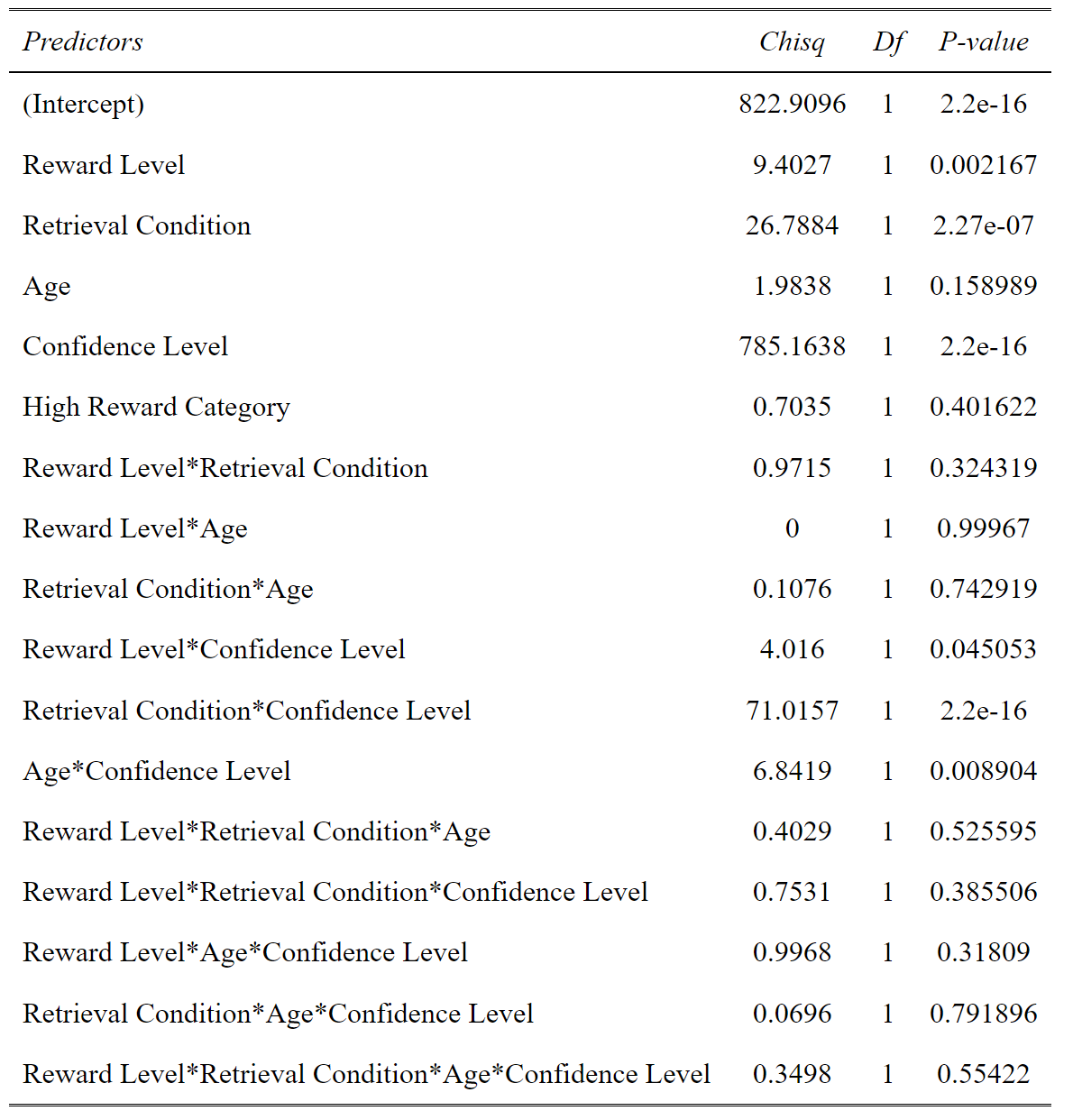 